                       Helping me to live better with DiabetesAn invitation to adults with learning disabilities who have Diabetes, and the people who support them. Application form for Diabetes event on 20th July 2022From 9.30 to 4.30At: Adult Community College, Bishops Hill, Rayleigh Road, Hutton, Brentwood, CM13 1BDThere is plenty of parking and we will pay for it on the dayPlease e- mail this form to    jenny.peckham@essex.gov.uk   You and your support worker will get a certificate for attending the event.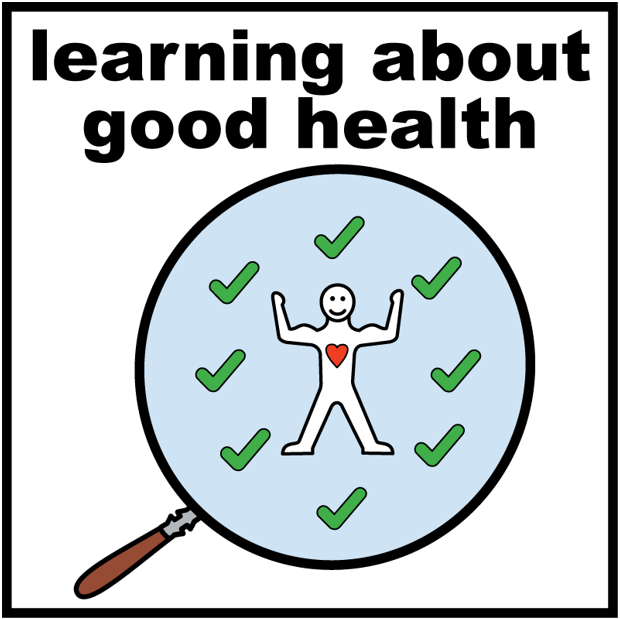 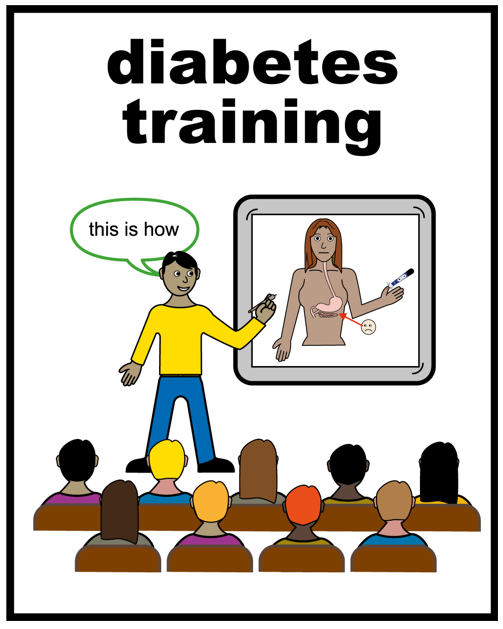 You are invited to an event to learn more about living well with Diabetes.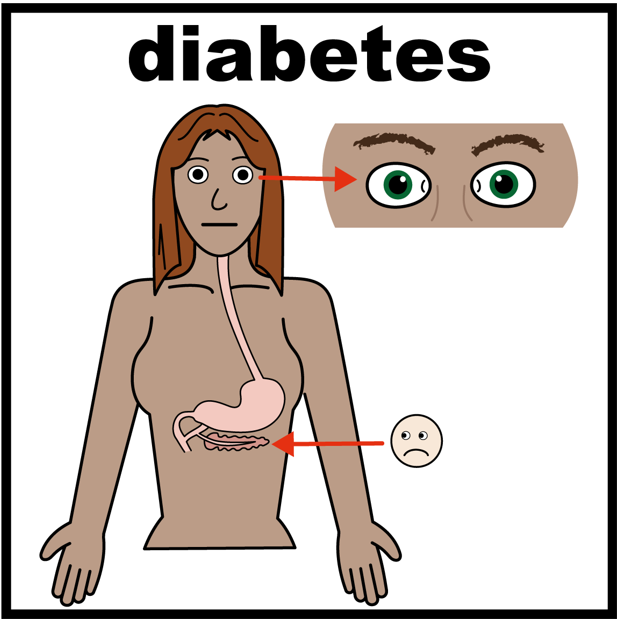 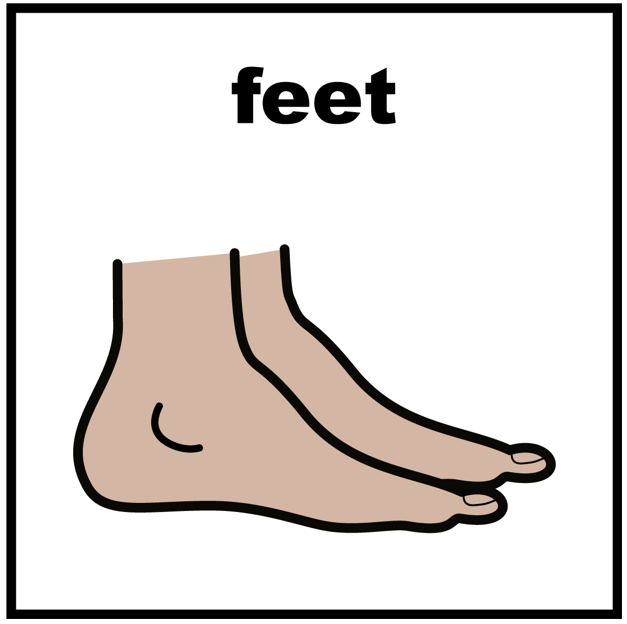 You will learn about how diabetes affects you and how to take care of yourself including eye care and foot care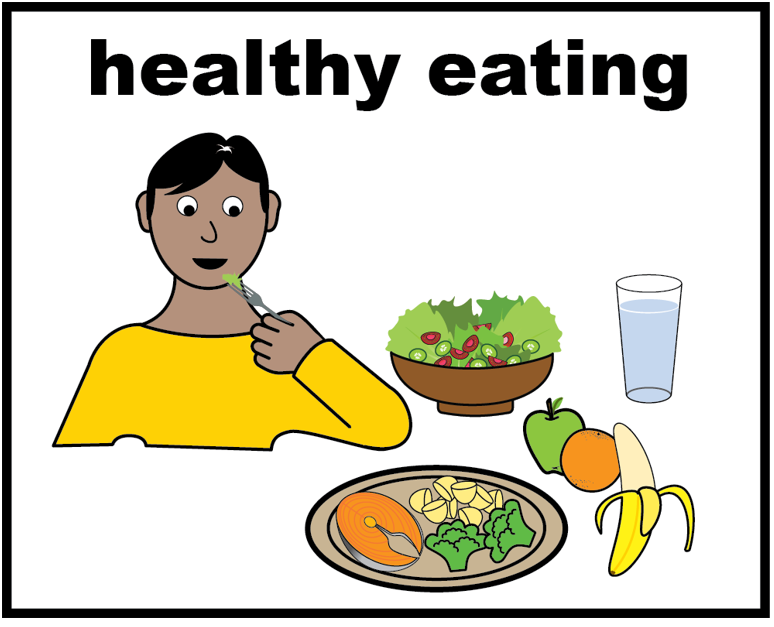 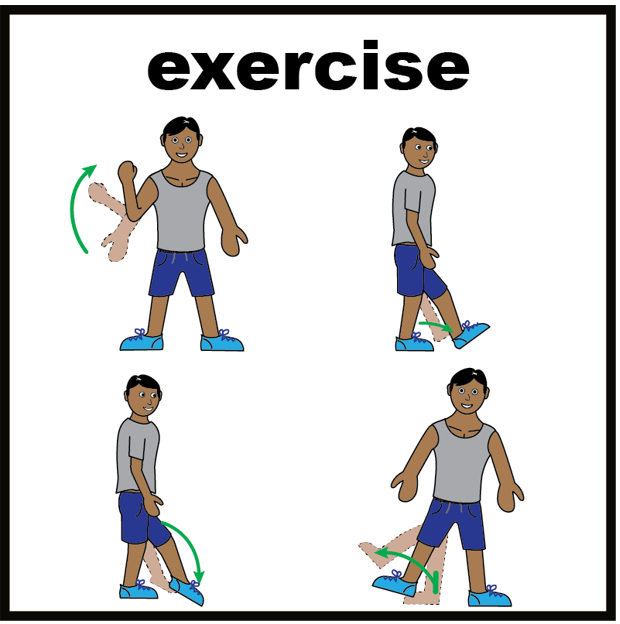 You will learn about how healthy eating and exercise can help to control your Diabetes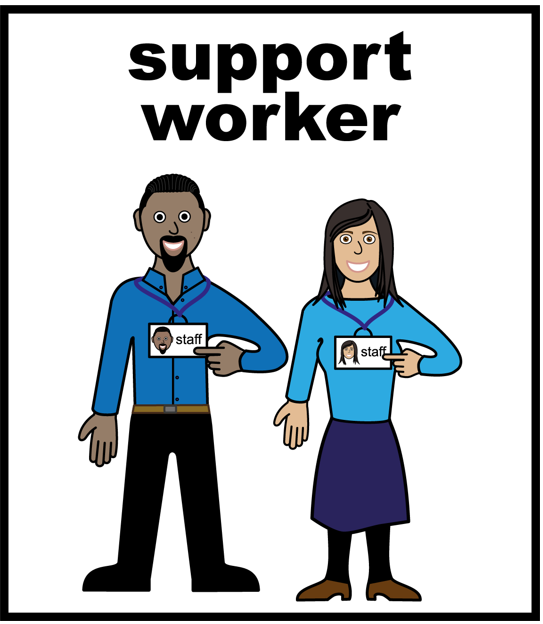 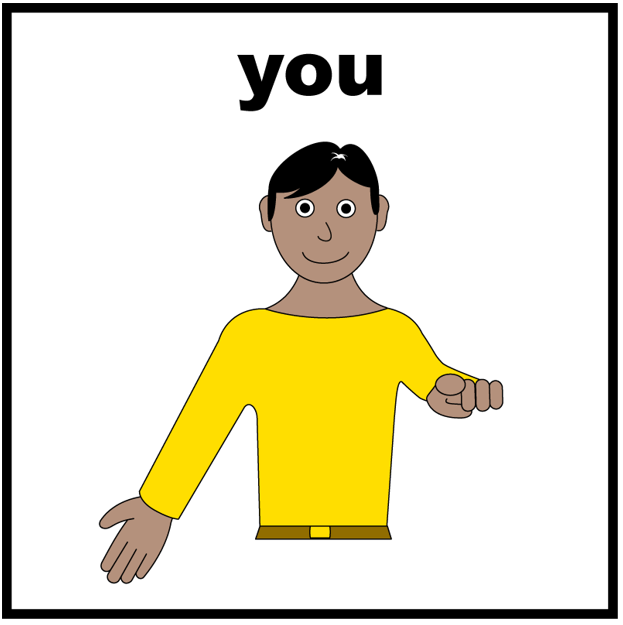 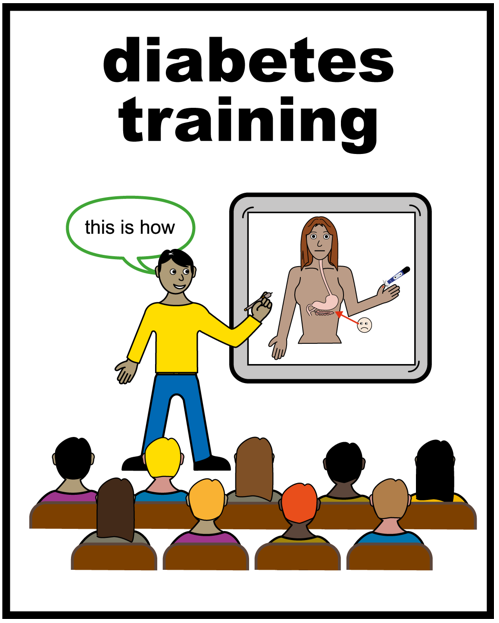 We think it is a good idea for you to learn together with the person who supports you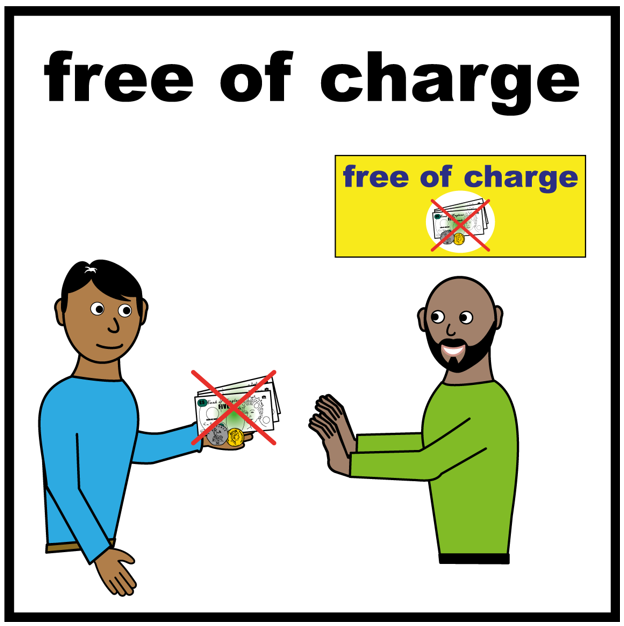 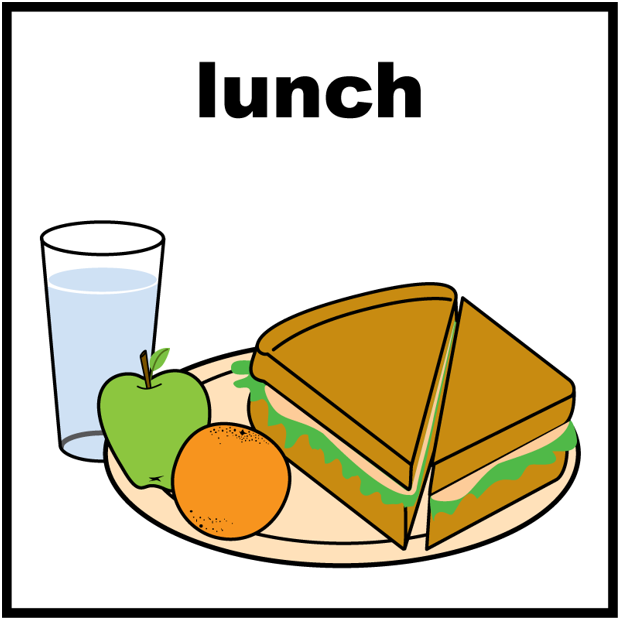 The event is free for you and your support worker, and we will provide lunch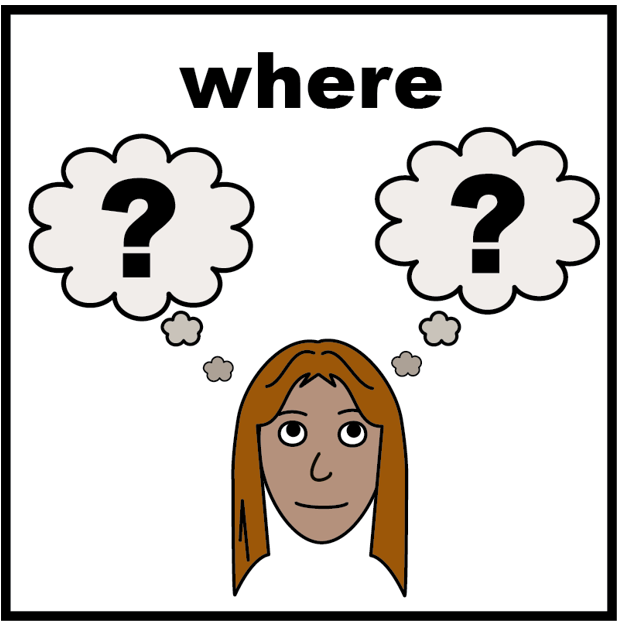 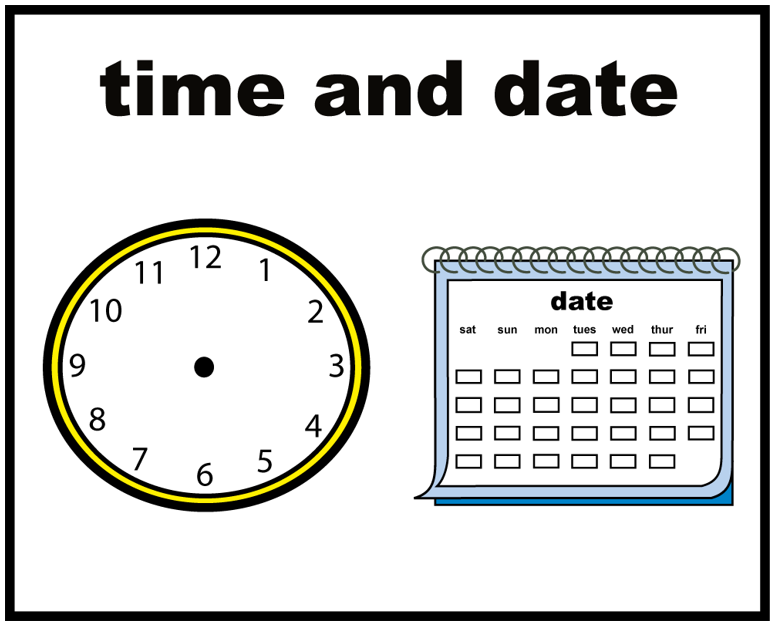 The event is on 20th July and being held in Brentwood and you would need to be there by 9:30 and stay until 4.30.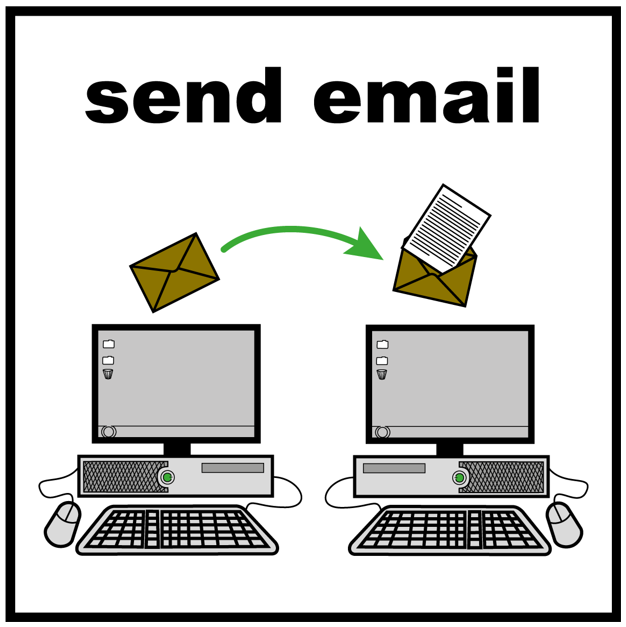 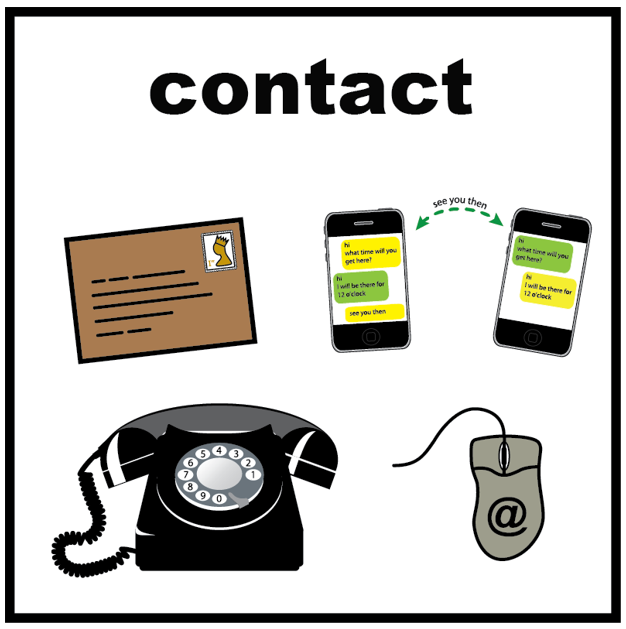 If you and your support worker are interested, then please get in touch to book places.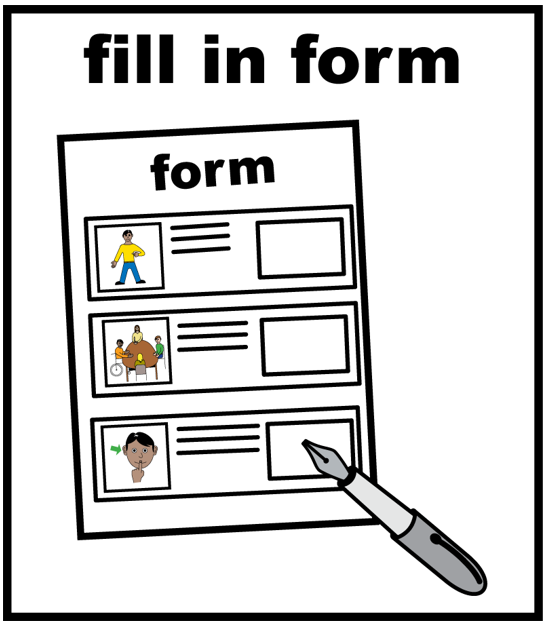 You can fill in the form below and send it to Jenny Peckham at the email address on the form.Your name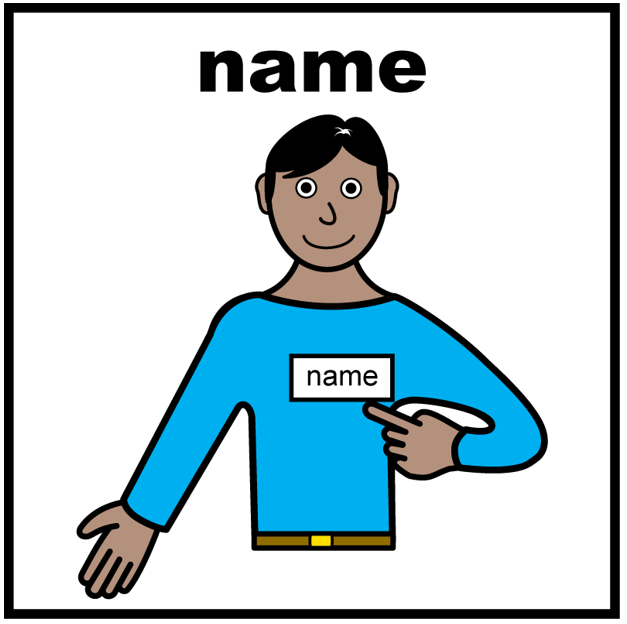 Support workers name 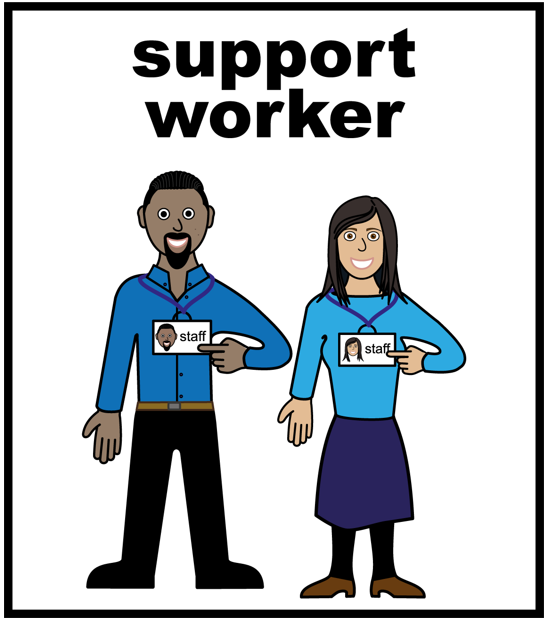 E mail addressWe ask for the support workers work e mail address as this is within data protection guidelines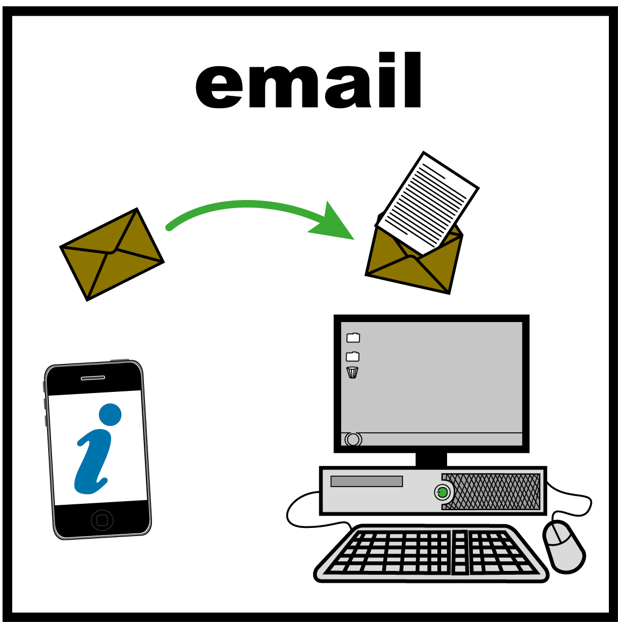 